Anexa   Termeni şi Condiţii de Livrare*Achiziția de ,,Consumabile pentru ROSE-RCM TUIASI”Subproiect: Reacționează chimic cu Mediul de la TUIASI – RCM TUIASIBeneficiar: Universitatea Tehnică ”Gheorghe Asachi” din IașiOfertant: ____________________Valabilitatea ofertei: [a se completa de către Ofertant]1.	Oferta de preț [a se completa de către Ofertant]2.	Preţ fix:  Preţul indicat mai sus este ferm şi fix şi nu poate fi modificat pe durata executării contractului.3.	Grafic de livrare: Livrarea se efectuează în cel mult _______ zile  de la semnarea Contractului, la destinația finală indicată, conform următorului grafic: [a se completa de către Ofertant]4.	Plata facturii se va efectua în lei, 100% la livrarea efectivă a produselor la destinaţia finală indicată, pe baza facturii Furnizorului şi a procesului - verbal de recepţie, conform Graficului de livrare.5.	Garanţie: Bunurile oferite vor fi acoperite de garanţia producătorului cel puţin 1 an de la data livrării către Beneficiar. Vă rugăm să menţionaţi perioada de garanţie şi termenii garanţiei, în detaliu.6.	Instrucţiuni de ambalare:  Furnizorul va asigura ambalarea produselor pentru a împiedica avarierea sau deteriorarea lor în timpul transportului către destinaţia finală. 7.	 Specificaţii Tehnice:LOT 1: ”Consumabile_Birotică și papetărie pentru ROSE-RCM TUIASI”LOT 2: “Consumabile_ Periferice și accesorii IT pentru ROSE-RCM TUIASI”NUMELE OFERTANTULUI_____________________Semnătură autorizată___________________________Locul:Data:Nr. crt.(1)Denumirea produselor(2)Cant.(3)Preț unitar(4)Valoare Totală fără TVA(5=3*4)TVA(6=5* %TVA)Valoare totală cu TVA(7=5+6)LOT 1Consumabile_Birotică și papetărie pentru ROSE-RCM TUIASILOT 2Consumabile_Periferice și accesorii IT pentru ROSE-RCM TUIASITOTALNr. crt.Denumirea produselorCant.Termene de livrareLOT 1Consumabile_Birotică și papetărie pentru ROSE-RCM TUIASILOT 2Consumabile_Periferice și accesorii IT pentru ROSE-RCM TUIASIA. Specificații tehnice solicitateB. Specificații tehnice ofertate[a se completa de către Ofertant]Denumire produs: “Consumabile_Birotică și papetărie pentru ROSE-RCM TUIASI”LOT 1. ”Consumabile_Birotică și papetărie pentru ROSE-RCM TUIASI”Pachetul va conține: Hartie Copiator / Imprimanta A4, Double A EveryDay (sau echivalent), clasa A, 500 coli/top, 70 gr/mp - 100 topuri; Biblioraft plastifiat Herlitz (sau echivalent), cotor 7,5 cm, AQUA, (gri, bordeaux, aqua, galben) - 40 buc; Biblioraft plastifiat Herlitz(sau echivalent), cotor 5 cm (albastru) – 40 bucMarker Multimark Faber-Castell(sau echivalent), - set 8 bucati, scriere de la 0,40 mm la 1,00 mm – 5 seturiMarker Permanent Schneider 130, set 4 culori (sau echivalent), - scriere 1,00-3,00 mm – 14 seturiRucsac Laptop 15" BaGz Solar GRI (sau echivalent), - 28 x 46 x 22 cm – 10 bucRucsac Caterpillar Bizz Tools(sau echivalent),  - Laptop, negru - 10 bucTextmarker (Evidentiator) Faber-Castell 1546 Super Fluo, (sau echivalent), set 8 buc - 30 seturiCaiet A4, 80 file, spirala, Q-Connect (sau echivalent), – 50 bucLiner Centropen 4621 (sau echivalent), - 0,3 mm – 28 bucCaiet Mecanic A4 2 inele, diam. 3cm, cotor 4cm, rosu, albastru– 14 bucClips Metal Color Neon Asortate, ALCO, (sau echivalent), 19mm – 14 bucAgrafe birou color Alco, (sau echivalent),  26mm, 200/borcan – 14 bucAgrafe birou metal, Nr. 2/3, 28mm, 100 buc/cut. nichelate, in cutie din carton - 20 buc – 25 bucSuport pentru agrafe, forma patrata, 80 x 80 x 30 mm, din plasa metalica, Mesh Black – 10 bucBanda adeziva dubla Tesa(sau echivalent),  19mm x 50m – 3 bucMarca / modelul produsuluiDetalii specifice şi standarde tehnice minim acceptate de către BeneficiarDetaliile specifice şi standardele tehnice ale produsului ofertat1. Hartie copiator / imprimanta A4, DOUBLE A EveryDay,(sau echivalent) - 100 topuriclasa A, min. 70gr/mp, 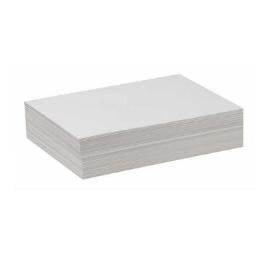 grad de alb ridicat, umiditate: 4,6%, opacitate foarte bunăechivalentul unei hartii de 80 gr de clasa C+500 coli/top, Cod produs: DA-A4-70500  sau echivalent2. Biblioraft plastifiat HERLITZ,(sau echivalent)  cotor 7,5 cm, (aqua, bordeaux, galben, gri) - 40 bucformat A4, grosime cotor 7,5 cm, din carton de 2,0 mm, plastifiat pe exterior. Coperta interioara caserata cu hartie gri deschis, inel rotund, inele ovale pe coperta superioara, mecanism cu levier, buzunar din plastic pentru etichete interschimbabile, margine metalica pentru protectie.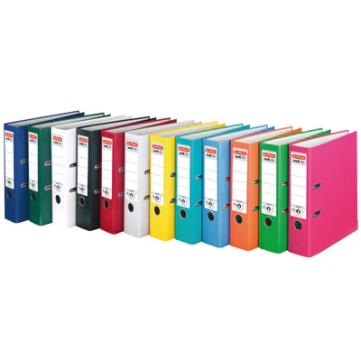 Cod produs: BIBPP8 sau echivalent3.Biblioraft plastifiat HERLITZ,(sau echivalent)  cotor 5 cm (albastru) – 40 bucdin carton de 2,0 mm, plastifiat pe exterior. Coperta interioara caserata cu hartie gri deschis, inel rotund, inele ovale pe coperta superioara, mecanism cu levier, buzunar din plastic pentru etichete interschimbabile, margine metalica pentru protectie Cod produs: BIBPP5 sau echivalent4.Marker multimark FABER-CASTELL ,(sau echivalent) - set 8 bucati, scriere 0,6 mm – 5 seturi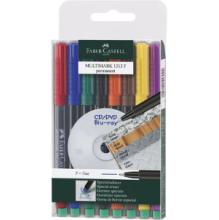 pentru film proiector si orice suprafata fina precum: CD, sticla, metal, plastic (PP, PET, PVC). Prevazut cu o radiera speciala pentru stergerea cernelii. Culori intense, cu uscare rapida. 3 grosimi ale varfului: super fin S 0,4 mm, fin F 0,6 mm si mediu M 1,0 mmAmbalat ca în imagineCod produs: FC151309 sau echivalent5.Marker permanent SCHNEIDER 130, ,(sau echivalent) set 4 culori - scriere 1,00-3,00 mm – 14 seturi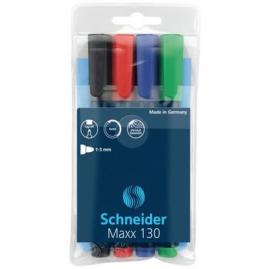 cerneala permanenta pe baza de alcool se usuca in timpul scrierii, nu are miros, este rezistenta la lumina, apa si stergere, cu varf rotund, corp din plastic, capac si extremitati in culoarea scrierii, cu "cap off ink" ce permite ca cerneala sa nu se usuce, chiar daca este lasat fara capac mai multe zile, divesre culoriAmbalat ca în imagineCod produs: S-113094 sau echivalent6. Rucsac laptop 15" BaGz Solar ,(sau echivalent) GRI Domensiuni : 28 x 46 x 22 cm ±1%– 10 bucmodern ultra-slim, compartiment laptop 15” panou solar detasabil, charger USB, spate buretat, ergonomic si aerisit, material premium impermeabil. 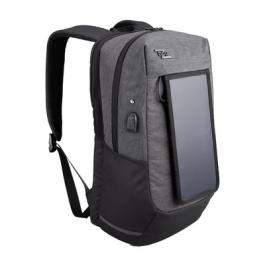 Panoul solar poate fi plasat in buzunarul frontal atunci cand nu este folositCod produs: 9484580 sau echivalent7. Rucsac Caterpillar Bizz Tools ,(sau echivalent) - laptop, negru* – 10 bucRucsacul pentru laptop are un compartiment principal mare, cu doua buzunare interioare mici, un compartiment captusit pentru laptop de 16 inch si buzunare laterale.In exterior, rucsacul are un buzunar frontal termic si un accesoriu pentru prinderea cheilor.Rucsacul are maner captusit, pentru un confort ridicat.Partea din spate este captusita, iar curelele pentru umar sunt reglabile.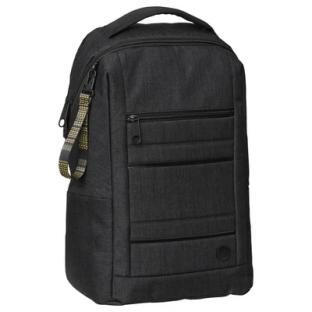 Fermoarul negru mat si sigla din metal pastreaza aspectul discret si profesional.Dimensiune: 30 x 44.5 x 17 cm.± 1 ; Volum: 19 L ±1%Material: poliester 600 D; Culoare: Negru..Cod produs: CAT-84027-500 sau echivalent8. Textmarker (Evidentiator) Faber-Castell 1546 Super Fluo,(sau echivalent)  set 8 buc – 30 set cerneala pe baza de apa, nu pateaza si nu este toxica, varf lat, protejat de un capac cu clip, grosimea liniei de scriere 5, 2 sau 1 mm, lungimea liniei de scriere: 250 m, divesre culori super fluorescente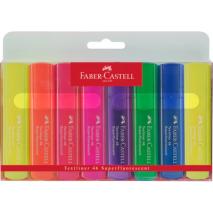 Ambalat ca în imagineCod produs: FC154662 sau echivalent9.CAIET A4, 80 file, spirala, Q-Connect,(sau echivalent)  - 50 buc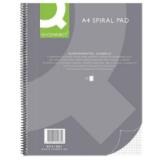 coperti din carton, grosime file: 70 gr/mp, cu 4 perforatiiCod produs: KF0198 sau echivalent10.Liner Centropen 4621,(sau echivalent)  - 0,3 mm. - 28 bucliner cu varf metalic si linie de scriere de 0,3 mm, distanta de scriere peste 1500m. 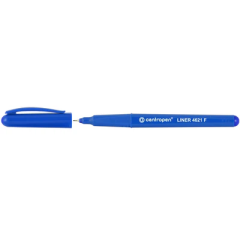 Forma ergonimica triunghiulara a zonei de prindere asigura un control bun al scrierii. Albastru, rosuCod produs: CE4621 sau echivalent11.CAIET MECANIC A4 2 inele, diam. 3cm, cotor 4cm, rosu, albastru, verde. - 14 bucmaterial: carton rigid plastifiat cu folie din polipropilena (PP) color atat in exterior, cat si in interior, capacitate de prindere: 275 foi de 70-80 gr/mp, buzunar pentru eticheta si eticheta reversibila pe cotor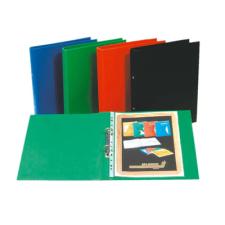 Cod produs: 2618 sau echivalent12. Clips metal color neon asortate, ALCO, 19mm - 14 cutin culori neon asortate, pentru prindere permanenta, se pot indeparta clemele din nichel, ambalare: 25 buc/cutie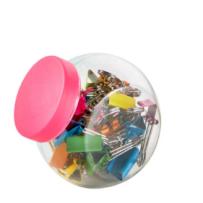 Ambalat ca în imagineCod produs: AL-7810-26 sau echivalent13.Agrafe birou color ALCO, 26mm, 200/borcan - 14 bucdin metal imbracat in plastic colorat, in borcan din plastic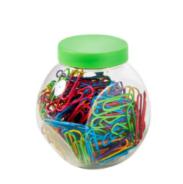 Ambalat ca în imagineCod produs: AL-2430-26 sau echivalent14. AGRAFE BIROU METAL, Nr. 2/3, 28mm, 100 buc/cut. nichelate, in cutie din carton - 25 buc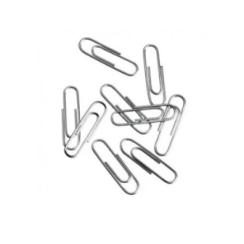 Cod produs: AGBN3 sau echivalent15. Suport pentru agrafe, forma patrata, 80 x 80 x 30 mm, din plasa metalica, MESH Black - 10 buc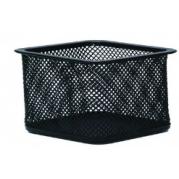 onfectionat din plasa metalica neagra lacuita, tip mesh, dimensiuni: 80 x 80 x 30 mmCod produs: KF18475 sau echivalent16. Banda adeziva dubla TESA 19mm x 50m- 3 buc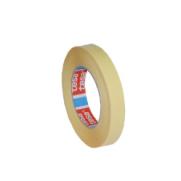 material: polipropilen transparent, rezistenta la umiditateCod produs: TS646213 sau echivalentTermen de livrare:maxim 15 zile de la semnarea contractuluiA. Specificații tehnice solicitateB. Specificații tehnice ofertate[a se completa de către Ofertant]Denumire produs:  “Consumabile_Periferice și accesorii IT pentru ROSE-RCM TUIASI”Marca / modelul produsuluiPachetul va conține: Cartus toner Cameleon pentru XEROX, ccod OEM: 106R01374 BLACK, Toner Cameleon, 106R01374-CP, compatibil cu Xerox Ph 3250, 5K,106R01374-CP– 2 buc; 2.Cartus toner Cameleon pentru XEROX, cod OEM: 106R03623 BLACK, Toner Cameleon 106R03623-CP, compatibil cu XEROX Phaser 3330, WC3335,WC3345, 15K, '106R03623-CP' – 2 buc; 3.Cartus toner Cameleon pentru XEROX, cod OEM: 106R02778 BLACK, cartus toner BLACK pentru Xerox WorkCentre 3215, Phaser 3052, WorkCentre 3225, Phaser 3260 – 5 buc; 4.Cartus toner Cameleon pentru XEROX, cod OEM: 106R01374 BLACK, Toner Cameleon, 106R01374-CP, compatibil cu Xerox Ph 3250, 5K,106R01374-CP – 2 buc; 5.Cartus toner Cameleon pentru HP, cod OEM: Q5949A, Q7553A BLACK, cartus toner BLACK pentru HP LaserJet 1160, LaserJet 1160LE, LaserJet 1320, LaserJet 1320N, LaserJet 1320NW, LaserJet 1320T, LaserJet 1320TN, LaserJet 3390, LaserJet 3392, HP Laserjet M2727nf MFP, Laserjet M2727nfs MFP, LaserJet P2014, LaserJet P2014n, LaserJet P2015, LaserJet P2015D, LaserJet P2015DN, LaserJet P2015dtn, Laserjet P2015N, LaserJet P2015X – 2 buc; 6.Memorie stick USB - 256 Gb*, memorie stick, flash drive USB – 20 buc.7.Tastatura TRUST Ody II Silent Wireless Keyboard „25011”( sau echivalent)  - 10 buc.Descriere generalăDetalii specifice şi standarde tehnice minim acceptate de către BeneficiarDetaliile specifice şi standardele tehnice ale produsului ofertat1.CARTUS TONER Cameleon pentru XEROX cod OEM:106R04348 BLACK – 2 bucminim 3000 paginiCompatibil cu Xerox B205, 210, B215 Cod produs:  106R04348-CP  sau echivalent2.CARTUS TONER Cameleon pentru XEROX cod OEM: 106R03623 BLACK, – 2 buccompatibil  XEROX Phaser 3330, WC3335,WC3345,WC3345, 15K, Cod produs: 106R03623-CP sau echivalent3. CARTUS TONER Cameleon pentru XEROX cod OEM: 106R02778 BLACK – 5 bucaticartus toner BLACK pentru Xerox WorkCentre 3215, Phaser 3052, WorkCentre 3225, Phaser 3260 Cod produs:   106R02778-CP  sau echivalent4.CARTUS TONER Cameleon pentru XEROX, cod OEM: 106R01374 BLACK, – 2 buccompatibil cu Xerox Ph 3250, 5K,106R01374-CP Cod produs:  106R013743250N514   sau echivalent5.CARTUS TONER Cameleon pentru HP, cod OEM: Q5949A, Q7553A BLACK – 2 bucCompatibil cu cartus toner BLACK pentru HP LaserJet 1160, LaserJet 1160LE, LaserJet 1320, LaserJet 1320N, LaserJet 1320NW, LaserJet 1320T, LaserJet 1320TN, LaserJet 3390, LaserJet 3392, HP Laserjet M2727nf MFP, Laserjet M2727nfs MFP, LaserJet P2014, LaserJet P2014n, LaserJet P2015, LaserJet P2015D, LaserJet P2015DN, LaserJet P2015dtn, Laserjet P2015N, LaserJet P2015X Cod produs: Q5949A/Q7553A-CP sau echivalent   6.MEMORIE STICK USB - 256 Gb*- 20 buc, memorie stick, flash drive USB, ambalare individuala in blister 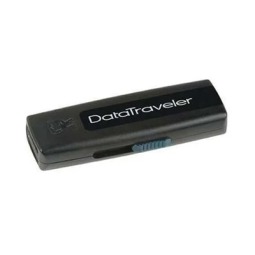 Cod produs: DTIG3/256GB sau echivalent7.TASTATURA TRUST Ody II Silent Wireless Keyboard „25011” -– 10 buc 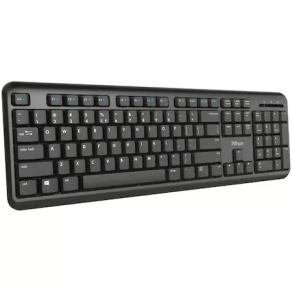 Tehnologie: wireless Tip: standardFormat tastatura: standard (104-108 taste)Interfata tastatura: Wireless (2.4 GHz)Taste numerice (keypad): daCuloare: negruNumar taste: 104 Cod produs: 25011 sau echivalentTermen de livrare :maxim 15 zile de la semnarea contratului